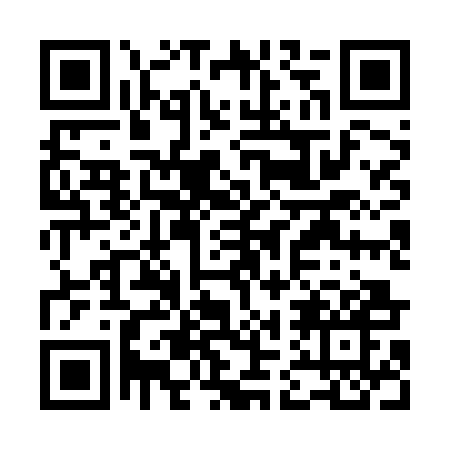 Prayer times for Grzybowszczyzna, PolandMon 1 Apr 2024 - Tue 30 Apr 2024High Latitude Method: Angle Based RulePrayer Calculation Method: Muslim World LeagueAsar Calculation Method: HanafiPrayer times provided by https://www.salahtimes.comDateDayFajrSunriseDhuhrAsrMaghribIsha1Mon3:535:5812:294:557:018:582Tue3:505:5612:294:577:039:003Wed3:475:5312:284:587:049:034Thu3:445:5112:284:597:069:055Fri3:415:4812:285:007:089:086Sat3:385:4612:275:027:109:107Sun3:355:4412:275:037:129:138Mon3:325:4112:275:047:139:159Tue3:285:3912:275:067:159:1810Wed3:255:3712:265:077:179:2011Thu3:225:3412:265:087:199:2312Fri3:185:3212:265:097:219:2613Sat3:155:3012:265:117:229:2814Sun3:125:2712:255:127:249:3115Mon3:085:2512:255:137:269:3416Tue3:055:2312:255:147:289:3717Wed3:015:2112:255:157:309:4018Thu2:585:1812:245:177:319:4319Fri2:545:1612:245:187:339:4620Sat2:505:1412:245:197:359:4921Sun2:475:1212:245:207:379:5222Mon2:435:1012:245:217:399:5523Tue2:395:0712:235:227:409:5824Wed2:355:0512:235:247:4210:0125Thu2:325:0312:235:257:4410:0526Fri2:285:0112:235:267:4610:0827Sat2:244:5912:235:277:4810:1128Sun2:194:5712:235:287:4910:1529Mon2:154:5512:225:297:5110:1830Tue2:114:5312:225:307:5310:22